ОФИЦИАЛЬНОЕ ОПУБЛИКОВАНИЕСобрание представителей сельского поселения Шенталамуниципального района ШенталинскийСамарской областиРЕШЕНИЕ №126 от 22 декабря 2023 годаОб утверждении плана работы Собрания представителей сельского поселения Шентала муниципального района Шенталинский Самарской области четвёртого созыва на 2024 годРассмотрев проект плана работы Собрания представителей сельского поселения Шентала муниципального района Шенталинский Самарской области четвёртого созыва на 2024 год, в соответствии с Уставом сельского поселения Шентала муниципального района Шенталинский Самарской области, Собрание представителей сельского поселения Шентала муниципального района Шенталинский Самарской областиРЕШИЛО:Утвердить прилагаемый план работы Собрания представителей сельского поселения Шентала муниципального района Шенталинский Самарской области четвёртого созыва на 2024 год. Настоящее решение разместить на официальном сайте Администрации сельского поселения Шентала муниципального района Шенталинский Самарской области в сети Интернет и опубликовать в газете «Вестник поселения Шентала».Председатель Собрания представителей сельского поселения Шентала муниципального района ШенталинскийСамарской области                                                                       Г.П. ГафароваГлава сельского поселения Шентала муниципального района Шенталинский Самарской области                                                                    В.И. МиханьковПриложение	к решению Собрания представителейсельского поселения Шентала муниципального района Шенталинский Самарской области от 22.12.2023 г. № 126ПЛАН РАБОТЫСобрания представителей сельского поселения Шентала муниципального района Шенталинский Самарской области четвертого созыва на 2024 год1. Нормотворческая деятельность Собрания представителей поселенияПроекты нормативных правовых актов о внесении изменений в действующие нормативные правовые акты и признании утратившими силу некоторых НПА в соответствии с действующим законодательством2. Собрания, публичные слушания, семинары, «круглые столы», пресс-конференции3. Организация работы Собрания представителей поселения на 2024 годРЕШЕНИЕ №128 от 22 декабря 2023 годаОб утверждении Положения об установлении Главе сельского поселения Шентала муниципального района Шенталинский Самарской области размера денежного вознаграждения, порядка организации труда и продолжительности ежегодного оплачиваемого отпускаВ соответствии с Федеральным законом от 06.10.2003 года № 131-ФЗ «Об общих принципах организации местного самоуправления в Российской Федерации», Законом Самарской области от 10.07.2008 года № 67-ГД «О гарантиях осуществления полномочий депутата, члена выборного органа местного самоуправления, выборного должностного лица местного самоуправления в Самарской области», Уставом сельского поселения Шентала муниципального района Шенталинский Самарской области, Собрание представителей сельского поселения Шентала муниципального района Шенталинский Самарской областиРЕШИЛО:Утвердить прилагаемое Положение об установлении Главе сельского поселения Шентала муниципального района Шенталинский Самарской области размера денежного вознаграждения, порядка организации труда и продолжительности ежегодного оплачиваемого отпуска.Положение об установлении Главе сельского поселения Шентала муниципального района Шенталинский Самарской области размера денежного вознаграждения, порядка организации труда и продолжительности ежегодного оплачиваемого отпуска, утвержденное решением Собрания представителей сельского поселения Шентала муниципального района Шенталинский Самарской области от 10.12.2015 года № 19, и изменения к нему признать утратившими силу.Настоящее Решение вступает в силу с 01.01.2024 года.Председатель Собрания представителей сельского поселения Шентала муниципального района ШенталинскийСамарской области                                                                     Г.П. ГафароваГлава сельского поселения Шентала муниципального района Шенталинский Самарской области                                                                  В.И. МиханьковПриложение к решению Собрания представителей сельского поселения Шентала муниципального района ШенталинскийСамарской области от 22.12.2023 г. № 128 Положение об установлении Главе сельского поселения Шентала муниципального района Шенталинский Самарской области размера денежного вознаграждения, порядка организации труда и продолжительности ежегодного оплачиваемого отпуска1. Общие положения1.1. Настоящее Положение разработано в соответствии с Трудовым кодексом Российской Федерации, Федеральным законом от 06.10.2003 года № 131-ФЗ «Об общих принципах организации местного самоуправления в Российской Федерации», Законом Самарской области от 10.07.2008 года № 67-ГД «О гарантиях осуществления полномочий депутата, члена выборного органа местного самоуправления, выборного должностного лица местного самоуправления в Самарской области», Уставом сельского поселения Шентала муниципального района Шенталинский Самарской области. 1.2. Настоящее Положение регулирует порядок организации трудовых функций Главы сельского поселения Шентала муниципального района Шенталинский Самарской области в связи с осуществлением возложенных на него полномочий: денежное вознаграждение, предоставление отпуска, распорядок дня.1.3. В настоящем Положении используется следующий термин:Глава сельского поселения Шентала муниципального района Шенталинский Самарской области – высшее выборное должностное лицо местного самоуправления, избираемое Собранием представителей сельского поселения Шентала муниципального района Шенталинский Самарской области из числа кандидатов, представленных конкурсной комиссией по результатам конкурса (далее – Глава поселения).2. Денежное вознаграждение Главы поселения 2.1. Денежное вознаграждение Главы поселения состоит из должностного оклада, а также из ежемесячных и иных дополнительных выплат.2.2. Должностной оклад Главы поселения устанавливается согласно Приложению № 1 к настоящему Положению. 2.3. Размер должностного оклада Главы поселения увеличивается (индексируется) в соответствии с действующим законодательством одновременно с индексацией должностных окладов муниципальных служащих сельского поселения Шентала муниципального района Шенталинский Самарской области. 2.4. Дополнительные выплаты Главы поселения состоят из: ежемесячной процентной надбавки за выслугу лет; ежемесячной процентной надбавки за особые условия работы; ежемесячной процентной надбавки за работу со сведениями, составляющими государственную тайну; ежемесячная премия за выполнение особо важных и сложных видов работ в размере 8,3% должностного оклада;ежемесячного денежного поощрения;единовременной выплаты при предоставлении ежегодного оплачиваемого отпуска.2.4.1. Главе поселения устанавливается ежемесячная процентная надбавка за выслугу лет в следующих размерах:В выслугу лет, при исчислении ежемесячной процентной надбавки, указанной в настоящем пункте, засчитывается время, в течение которого должностное лицо осуществляло трудовые функции с замещением выборных должностей в органах местного самоуправления и органах государственной власти, а также должностей муниципальной и государственной службы и приравненных к ним должностей.2.4.2. Главе поселения устанавливается ежемесячная процентная надбавка к должностному окладу за особые условия работы в размере 50% должностного оклада.К особым условиям труда Главы поселения относятся:сложность, срочность и повышенное качество работы;выполнение непредвиденных, особо важных и ответственных работ;иные условия, требующие высокой профессиональной подготовки и квалификации при принятии управленческих решений.2.4.3. Главе поселения устанавливается ежемесячная процентная надбавка к должностному окладу за работу со сведениями, составляющими государственную тайну, в размерах и порядке, определяемых законодательством Российской Федерации.2.4.4. Главе поселения выплачивается ежемесячная премия за выполнение особо важных и сложных видов работ в размере 8,3% должностного оклада.Премия за выполнение особо важных и сложных видов работ представляет собой вознаграждение, выплачиваемое дополнительно к должностному окладу за эффективные результаты труда, напряженность и интенсивность труда. 2.4.5. Главе поселения устанавливается ежемесячное денежное поощрение в размере 25 % должностного оклада.2.4.6. Главе поселения устанавливается единовременная выплата при предоставлении ежегодного оплачиваемого отпуска один раз в год в размере 2-х должностных окладов.2.5. Иные виды денежного поощрения.2.5.1. Иные виды денежного поощрения (премия) выплачивается Главе поселения по решению Собрания представителей сельского поселения Шентала муниципального района Шенталинский Самарской области (далее – Собрание представителей). 3. Порядок формирования фонда оплаты труда3.1. Фонд оплаты труда Главы поселения формируется за счет средств местного бюджета.3.2. При формировании фонда оплаты труда Главы поселения предусматриваются финансовые средства (в расчете на год):- на выплату должностного оклада Главы поселения – 12 должностных окладов в год; - на выплату ежемесячной процентной надбавки за выслугу лет – исходя из размера надбавок, установленных действующим законодательством; - на выплату за секретность исходя из размера надбавок, установленных действующим законодательством;- на выплату ежемесячной процентной надбавки за особые условия работы – исходя из размера надбавок, установленных пунктом 2.4.2. настоящего Положения; - на выплату ежемесячной премии за выполнение особо важных и сложных видов работ в размере 8,3%, устанавливается в размере 1 должностного оклада;- на выплату ежемесячного денежного поощрения – 3 должностных оклада в год;- на единовременную выплату при предоставлении ежегодного оплачиваемого отпуска один раз в год – 2 должностных оклада в год.4. Служебное время и время отдыха4.1. При осуществлении своих трудовых обязанностей Глава поселения руководствуется следующим распорядком дня:начало работы – в 8 часов 00 минут.перерыв на обед – с 12 часов 00 минут до 13 часов 00 минут.окончание работы – в 17 часов 00 минут.Выходными днями являются суббота и воскресенье, а также праздничные дни, установленные нормативными правовыми актами РФ.Окончание работы в предпраздничные дни осуществляется в 16 часов 00 минут.4.2. Для выполнения своих полномочий Главе поселения устанавливается ненормированный рабочий день. Глава поселения при необходимости осуществляет свои трудовые функции за пределами установленной пунктом 4.1. настоящего Положения продолжительности рабочего времени. 4.3. Главе поселения предоставляется ежегодный оплачиваемый отпуск с сохранением замещаемой должности выборного должностного лица, в частности:4.3.1. Основной оплачиваемый отпуск продолжительностью 30 календарных дней.4.3.2. Дополнительный оплачиваемый отпуск за выслугу лет продолжительностью 1 календарный день за каждый год осуществления трудовых функций, предусмотренных пунктом 4.6. настоящего Положения, но не более 10 дней. 4.4. Главе поселения устанавливается дополнительный оплачиваемый отпуск за ненормированный рабочий день продолжительностью 3 календарных дня.4.5. По уважительным причинам Главе поселения предоставляется отпуск без сохранения заработной платы общей продолжительностью не более 30 календарных дней в год. 4.6. В выслугу лет, при исчислении дополнительного оплачиваемого отпуска, предусмотренного пунктом 4.3.2 настоящего Положения, засчитывается время, в течение которого должностное лицо осуществляло трудовые функции с замещением выборных должностей в органах местного самоуправления и органах государственной власти, а также должностей муниципальной и государственной службы и приравненных к ним должностей. 4.7. Реализация права Главы поселения на отдых осуществляется в соответствие с трудовым законодательством Российской Федерации на основании распоряжения Администрации сельского поселения Шентала муниципального района Шенталинский Самарской области. Приложение № 1к Положению об установлении Главе сельского поселения Шентала муниципального района Шенталинский Самарской области размера денежного вознаграждения, порядка организации труда и продолжительности ежегодного оплачиваемого отпускаДолжностной оклад Главы сельского поселения Шенталамуниципального района Шенталинский Самарской областиРЕШЕНИЕ №129 от 22 декабря 2023 годаО внесении изменений в решение Собрания представителей сельского поселения Шентала муниципального района Шенталинский Самарской области от 18.01.2019 года № 112 «Об утверждении Положения об оплате труда лиц, замещающих должности муниципальной службы в органах местного самоуправления сельского поселения Шентала муниципального района Шенталинский Самарской области»В целях приведения решения Собрания представителей сельского поселения Шентала муниципального района Шенталинский Самарской области от 18.01.2019 года № 112 «Об утверждении Положения об оплате труда лиц, замещающих должности муниципальной службы в органах местного самоуправления сельского поселения Шентала муниципального района Шенталинский Самарской области» в соответствие с действующим законодательством, руководствуясь статьей 22 Закона Самарской области «О муниципальной службе в Самарской области» от 09.10.2007 года № 96-ГД, Федеральным законом «О муниципальной службе в Российской Федерации» от 02.03.2007 года № 25-ФЗ, Собрание представителей сельского поселения Шентала муниципального района Шенталинский Самарской областиРЕШИЛО:1. В решение Собрания представителей сельского поселения Шентала муниципального района Шенталинский Самарской области от 18.01.2019 года №112 «Об утверждении Положения об оплате труда лиц, замещающих должности муниципальной службы в органах местного самоуправления сельского поселения Шентала муниципального района Шенталинский Самарской области» (далее - Решение) внести следующие изменения:1.1. В Положение об оплате труда лиц, замещающих должности муниципальной службы в органах местного самоуправления сельского поселения Шентала муниципального района Шенталинский Самарской области (далее - Положение) внести следующие изменения:1.1.1. Абзац второй подпункта 11.2 пункта 11 Положения изложить в следующей редакции:«- при заболевании муниципального служащего (при утрате трудоспособности на срок 30 календарных дней и более) в размере 10000,00 (десять тысяч рублей).».1.1.2. Подпункт 12.1 пункта 12 Положения изложить в следующей редакции:«12.1. Муниципальным служащим производится единовременное премирование по результатам работы. Единовременная премия начисляется по распоряжению Главы сельского поселения Шентала муниципального района Шенталинский Самарской области.Количество должностных окладов в год, необходимых для обеспечения выплат может превышать нормативы формирования расходов на оплату труда, установленные муниципальными правовыми актами об оплате труда, на размер сумм по итогам распределения иных межбюджетных трансфертов.».1.2. Приложение №1 к Положению об оплате труда лиц, замещающих должности муниципальной службы в органах местного самоуправления сельского поселения муниципального района Шенталинский Самарской области» изложить в редакции согласно Приложению №1 к настоящему Решению.2. Настоящее Решение опубликовать в газете «Вестник поселения Шентала».3. Настоящее Решение вступает в силу со дня его официального опубликования и распространяет свое действие на правоотношения, возникшие с 01.12.2023 года.Председатель Собрания представителей сельского поселения Шентала муниципального района ШенталинскийСамарской области                                                                     Г.П. ГафароваГлава сельского поселения Шентала муниципального района Шенталинский Самарской области                                                                  В.И. МиханьковПриложение №1 к Решению Собрания представителей сельского поселения Шентала муниципального района Шенталинский Самарской области от 22.12.2023 г. №129Приложение №1 к Положению об оплате труда лиц, замещающих должности муниципальной службы в органах местногосамоуправления сельского поселения Шентала муниципального района Шенталинский Самарской областиДолжностные оклады муниципальных служащих органов местного самоуправления сельского поселения Шенталамуниципального района Шенталинский Самарской областиНомер телефона для сообщений в целях предотвращения террористической и экстремистской деятельности 8 (84652) 2-17-572023пятница22 декабря№ 33 (377)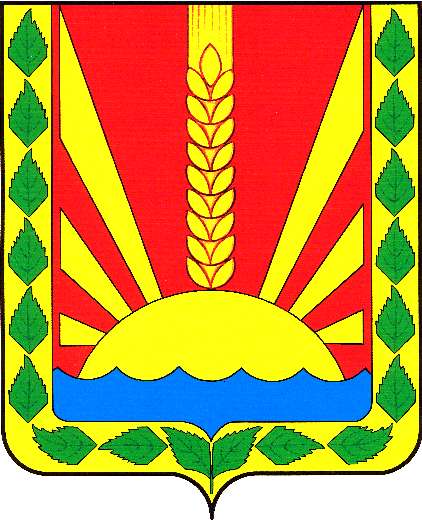 Учрежден решением Собрания представителей сельского поселения Шентала муниципального района Шенталинский Самарской области № 134 от 25.02.2010 г.№ п/пНаименование проекта нормативного правового актаИнициатор проекта нормативного правового актаКомиссия Собрания представителей поселенияСроки рассмотренияСроки рассмотренияПримечание№ п/пНаименование проекта нормативного правового актаИнициатор проекта нормативного правового актаКомиссия Собрания представителей поселенияПостоянной комиссиейСобранием представителей поселенияПримечание1234567О ежегодном отчете Главы поселения перед Собранием представителей поселения о результатах деятельности, деятельности администрации поселения и иных подведомственных Главе поселения органов местного самоуправленияПредседатель Собрания представителей поселенияКомиссия по вопросам местного самоуправления, социальной политике и охране общественного порядкафевраль февральОб отчёте об исполнении бюджета поселения за 1 квартал 2024 годаПредседатель Собрания представителей поселения Комиссия по бюджету, финансам, налогам и экономической политикеапрельапрельОб утверждении годового отчёта об исполнении  бюджета поселения за 2023 годПредседатель Собрания представителей поселения Комиссия по бюджету, финансам, налогам и экономической политикемаймайОб отчёте об исполнении бюджета поселения за 1 полугодие 2024 года Председатель Собрания представителей поселения Комиссия по бюджету, финансам, налогам и экономической политикеиюльиюльОб отчёте об исполнении бюджета поселения за 9 месяцев 2024 годаПредседатель Собрания представителей поселения Комиссия по бюджету, финансам, налогам и экономической политикеоктябрьоктябрьО проекте бюджета поселения на 2025 год и на плановый период 2026 и 2027 годовПредседатель Собрания представителей поселения Комиссия по бюджету, финансам, налогам и экономической политикеноябрьноябрьОб утверждении бюджета поселения на 2025 год и на плановый период 2026 и 2027 годовПредседатель Собрания представителей поселенияКомиссия по бюджету, финансам, налогам и экономической политикедекабрьдекабрьОб утверждении плана работы Собрания представителей поселения на 2025 годПредседатель Собрания представителей поселения Постоянные комиссиидекабрьдекабрьО передаче Администрации муниципального района Шенталинский Самарской области полномочий по решению отдельных вопросов местного значенияПредседатель Собрания представителей поселения Постоянные комиссиидекабрьдекабрь№ п/пНаименование проекта нормативного правового актаИнициатор проекта нормативного правового актаКомиссия Собрания представителей поселенияСроки рассмотренияСроки рассмотренияПримечание№ п/пНаименование проекта нормативного правового актаИнициатор проекта нормативного правового актаКомиссия Собрания представителей поселенияПостоянной комиссиейСобранием представителей поселенияПримечаниеО внесении изменений в Устав поселения Председатель Собрания представителей поселенияКомиссия по вопросам местного самоуправления, социальной политике и охране общественного порядкапо мере необходимостипо мере необходимостиОб уточнении бюджета поселения на 2024 годПредседатель Собрания представителей поселения Комиссия по бюджету, финансам, налогам и экономической политикепо мере необходимостипо мере необходимостиО внесении изменений в ранее принятые решения с целью приведения их в соответствие с действующим законодательствомПредседатель Собрания представителей поселения Соответствующие комиссиипо мере необходимостипо мере необходимостиО признании утратившими силу некоторых решений Собрания представителей поселения в соответствии с действующим законодательствомПредседатель Собрания представителей поселения Соответствующие комиссиипо мере необходимостипо мере необходимости№ п/пНаименование мероприятияТемаОтветственная комиссияСрок проведенияПримечаниеСобрание граждан поселения Итоги деятельности Главы поселения, деятельности администрации поселения и иных подведомственных Главе поселения органов местного самоуправления за 2023 годПредседатель Собрания представителей поселенияфевральПубличные слушанияО внесении изменений в Устав поселения Комиссия по вопросам местного самоуправления, социальной политике и охране общественного порядкапо мере необходимостиПубличные слушания О проекте отчёта об исполнении бюджета поселения за 2023 годКомиссия по бюджету, финансам, налогам и экономической политикеапрельПубличные слушанияО проекте бюджета поселения на 2025 год и на плановый период 2026 и 2027 годовКомиссия по бюджету, финансам, налогам и экономической политикеноябрьКруглый столОрганизация работы по благоустройству и озеленению территории поселения в летний периодКомиссия по сельскому хозяйству, экологии и благоустройствуапрельКруглый столОрганизация отдыха, оздоровления и занятости детей и подростков в летний период 2024 годаКомиссия по вопросам местного самоуправления, социальной политике и охране общественного порядкамай№ п/пНаименование мероприятияИсполнительСрокиЗаседания Собрания представителей поселенияПредседатель Собрания представителей поселения, депутатыежемесячноЗаседания постоянных комиссийПредседатели постоянных комиссийежемесячноИзучение действующего законодательства в области местного самоуправленияДепутатыпостоянноПрием гражданДепутатысогласно графику приемаУчастие в районных и областных мероприятияхПредседатель Собрания представителей поселения, депутатыв течение годаУчастие в мероприятиях, проводимых в поселенииПредседатель Собрания представителей поселения, депутатыв течение годаУчастие на совещаниях, семинарах, «круглых столах», проводимых Собранием представителей районаПредседатель Собрания представителей поселения, депутатыв течение годаПланирование работы Собрания представителей поселения и постоянных комиссийПредседатель Собрания представителей поселения, председатели комиссий, депутатыежемесячноПодготовка проектов решений Собрания представителей поселения для рассмотрения на очередном заседанииПредседатель Собрания представителей поселенияежемесячноАнализ и подготовка отчета работы Собрания представителей поселенияПредседатель Собрания представителей поселения, председатели комиссий, депутатыежеквартальноОбнародование принятых решений в соответствии с Уставом поселения Председатель Собрания представителей поселения, председатели комиссий, депутатыпостоянноЗаключение соглашений по передаче осуществления части полномочий с Администрацией муниципального района Шенталинский Самарской областиПредседатель Собрания представителей поселенияпо мере необходимости№п/пПри стаже муниципальной службы и замещения выборных должностейВ процентах должностного оклада1от 1 до 5 лет102от 5 до 10 лет203от 10 до 15 лет304свыше 15 лет40Наименование должности Должностной оклад, руб.Глава сельского поселения Шентала муниципального района Шенталинский Самарской области27 402,00Наименование должности% от должностного оклада Главы поселенияРазмер должностного окладаВысшие должности муниципальной службы Высшие должности муниципальной службы Заместитель главы поселения9024 658,00Главные должности муниципальной службы Главные должности муниципальной службы Начальник отдела8022 807,00Старшие должности муниципальной службы Старшие должности муниципальной службы Ведущий специалист5615 342,00Младшие должности муниципальной службыМладшие должности муниципальной службыСпециалист4412 062,00Соучредители:1. Администрация сельского поселения Шентала муниципального района Шенталинский Самарской области; (446910, Самарская область, Шенталинский район, ст. Шентала, ул. Вокзальная, 20);2. Собрание представителей сельского поселения Шентала муниципального района Шенталинский Самарской области (446910, Самарская область, Шенталинский район, ст. Шентала, ул. Вокзальная, 20).Напечатано в АСП Шентала муниципального района Шенталинский Самарской области.446910, Самарская область, Шенталинский район, ст. Шентала, ул. Вокзальная, 20. Тираж 100 экземпляров. Бесплатно.Периодичность выпуска газеты «Вестник поселения Шентала»- не реже одного раза в месяц.